AAP BOP 104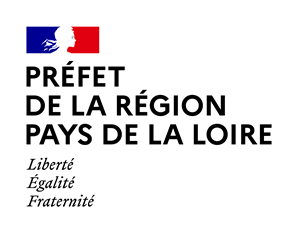 Annexe 1 – Descriptif du projetEn cas de demande de renouvellement d’un projet, le document suivant doit être accompagné :Du compte-rendu financier (cerfa n°15059*02) ;Du rapport d’activité ; Du cerfa de demande de subvention pour 2024 (n° 12156*06).En cas de nouveau projet, le document suivant doit être accompagné :Du cerfa de demande de subvention pour 2024 (n° 12156*06).Statut de la structure (association, collectivité, autres) :                                                                               Nom de la structure : Le projet déposé concerne le type d’accompagnement suivant :   Accompagnement global  Accompagnement vers le logement  Accompagnement vers l’emploi ou la formation professionnelle  Accompagnement à la formation linguistique  Des actions dédiées à la santé   Autre : préciser :Intitulé de l’action : Descriptif de l’action mise en œuvre : Est-ce une action à destination des étrangers primo-arrivants ?   Oui   –     NonSi oui, quel est le nombre de bénéficiaires de l’action : Etrangers primo-arrivants : Bénéficiaires d’une protection internationale (BPI) : Est-ce une action à destination de professionnels ou de bénévoles ?   Oui   –     NonSi oui, quel est le nombre de professionnels bénéficiaires de l’action : Durée de réalisation de l’action : Nombre d’ETP financés :Intitulé de l’action : Territoire de mise en œuvre de l’action : (régional, départemental, infra-départemental)Descriptif de l’action : Durée et calendrier prévisionnel :Est-ce une action à destination des étrangers primo-arrivants ?   Oui   –     NonSi oui, quel est le nombre prévisionnel de bénéficiaires de l’action : Etrangers primo-arrivants : Bénéficiaires d’une protection internationale (BPI) : Est-ce une action à destination de professionnels ou de bénévoles ?   Oui   –     NonSi oui, quel est le nombre prévisionnel de professionnels bénéficiaires de l’action ? : Nombre d’ETP financés :1 – Présentation du porteur de projet 2 – Pour les demandes de renouvellement uniquement – bilan de l’action financée en 20233 – Pour les nouvelles demandes – présentation de l’actionCADRE DEDIE A L’ADMINISTRATIONAvis des services départementaux : Projet retenu / non retenu : oui /nonMotif / appréciation du projet : Rang de classement : Avis des services régionaux : Projet retenu / non retenu : oui /nonMotif / appréciation du projet : 